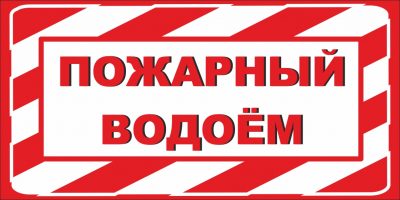 Требования к пожарным водоемамЧтобы пожарные бригады могли справиться с огнем, в садоводческом товариществе всегда должно быть достаточно воды, которая будет использоваться для тушения огня. Именно для этих целей в СНТ оборудуют пожарные водоемы, к которым в любой момент смогут подъехать автомобили экстренной службы.Пожарный водоем должен быть в каждом СНТ, вне зависимости от наличия водопровода, количества колодцев и артезианских скважин.К таким водоемам также предъявляются свои требования:На каждые 50 участков в товариществе должно быть не менее одного водоема или резервуара емкостью от 25 кв.м.Если в СНТ используется резервуар, его стены должны быть укрепленными, чтобы сохранять устойчивость при любой погоде. Как правило, для обустройства таких конструкций используются бетонные плиты, камень и кирпич.Пожарный водоем необходимо оборудовать пирсом, способным выдержать две машины экстренной службы с полностью заполненными емкостями. Рядом с водоемом устанавливается соответствующий информационный знак.Подъездные пути нужно оборудовать так, чтобы по ним могли беспрепятственно проехать два пожарных автомобиля.Чтобы беспрепятственно набрать воду из водоема или резервуара можно было даже в холодное время года, зимой во льду нужно просверливать лунки.В противопожарных водоемах категорически запрещено разводить рыбу и любую другую живность, способную попасть в водозаборный шланг и стать помехой для поступления воды.Управление по Курортному районуГУ МЧС России по СПб